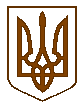 УКРАЇНАБілокриницька   сільська   радаРівненського   району    Рівненської    областіВ И К О Н А В Ч И Й       К О М І Т Е ТРІШЕННЯвід  15  лютого  2018  року                                                                                 № 24         Про затвердження видів  суспільно-корисних робіт та перелік об’єктів для відбування  в  2018 році таких робіт, призначених  рішенням суду для адміністративних порушників      Відповідно до Закону України від 07.12.2017 року № 2234- VII «Про внесення змін до деяких законодавчих актів України щодо посилення захисту права дитини на належне утримання шляхом вдосконалення порядку примусового стягнення заборгованості», ст. 31-1 КУпАП, ст. 321-3 Кодексу України про адміністративні правопорушення, ст. 39 Кримінально-виконавчого кодексу України, на виконання листа Рівненського міськрайонного відділу з питань пробації Західного  міжрегіонального управління з питань виконання кримінальних покарань та пробації Міністерства юстиції №УП/Р/1/1588 від 14.02.2018 року, керуючись законом України «Про місцеве самоврядування в Україні», виконавчий комітет Білокриницької сільської ради В И Р І Ш И В: Визначити види суспільно-корисних робіт та перелік об’єктів для відбування в 2018 році громадських робіт, призначених рішенням суду для порушників та засуджених: виконання робіт по впорядкуванню місць меморіального поховання, пам’ятників, кладовищ та іншої території;роботи з благоустрою та озеленення населених пунктів; ремонт будівель, споруд та комунікацій;сільськогосподарські роботи;догляд за хворими, надання допомоги по господарству пенсіонерам, інвалідам, учасникам АТО.Контроль за виконанням даного рішення покласти на т.в.о. секретаря виконавчого комітету,  О. Казмірчук.Сільський голова                                                                                      Т. Гончарук 